SPECIAL Council MEETING AGENDAWednesday 22 February 2023Commencing 6 pm Council Chamber, Merri-bek Civic Centre, 90 Bell Street, Coburg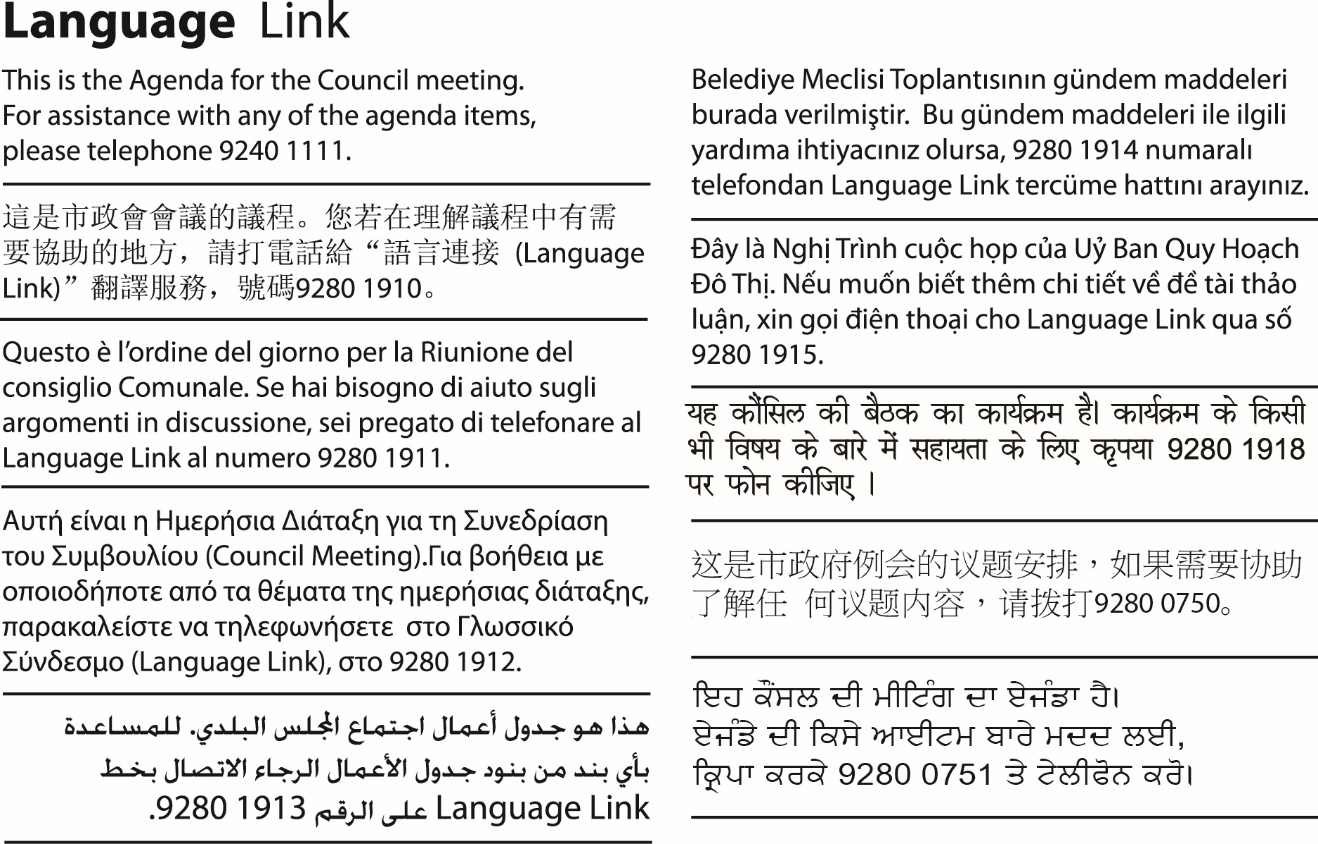 1.	WELCOME2.	APOLOGIES/LEAVE OF ABSENCE3.	DECLARATIONS OF CONFLICTS OF INTERESTS4.	Council Reports4.1	Contract Award RFT-2022-333 Concrete and Drainage Works	34.	Council Reports4.1	Contract Award RFT-2022-333 Concrete and Drainage WorksDirector City Infrastructure, Anita CurnowCity Services        Officer RecommendationThat Council:1.	Awards Contract RFT-2022-333 - Provision of Concrete and Drainage works for the period of 3 years, with two further 1-year options, to the following suppliers: a)	AJ Civil Estimation & Construction Pty Ltd	ABN: 47 722 115 506 b)	S&J Investments (Australia) Pty Ltd trading as ASJ Concrete & Constructions 		ABN: 92 105 107 355c)	Samson Excavations and Concreting 	ABN: 66 809 858 712d)	GP Bluestone Pty Ltd	ABN: 21 664 700 435e)	Grounds Paving Pty Ltd	ABN: 25 105 850 235f)	JNR Civil Pty Ltd	ABN: 18 608 122 747 g)	Kaizen Civil Pty Ltd	ABN: 18 619 423 068h)	Midcity Constructions Group Pty Ltd	ABN: 54 282 901 947i)	New Horizon Construction Pty Ltd	ABN: 29 360 54 3618j)	Novacon Group Pty Ltd	ABN: 23 621 403 076k)	Melbourne Civil Works Pty Ltd	ABN: 28 347 242 302l)	S & A Piccirillo Paving Pty Ltd	ABN: 97 087 980 489 m)	Tompsett Asphalt Pty Ltd	ABN: 12 625 912 7722.	Authorises the Chief Executive Officer to do all things necessary to execute the contracts and approve contract extensions or other related variations.REPORTExecutive SummaryCouncil is seeking to establish a concrete and drainage works panel to provide a range of civil works across Merri-bek for the period 2023-2028.Council recently sought suitably qualified and experienced contractors to submit a tender for Contract RFT-2022-333 for inclusion on Council’s Concrete and Drainage Works Panel. The panel will enable contractors to access works across the municipality for 2023-2028 (with a one plus one-year extension). These services are required to assist the City Works Unit in the delivery of road and footpath maintenance and capital projects. The panel members may also be called upon to deliver other relevant Council works.The Tender was advertised in August 2022, seeking a panel of suitably experienced and qualified contractors to provide materials and services under the Contract RFT-2022-333 - Provision of Concrete and Drainage works.A total of 15 submissions were received and 13 companies are recommended to provide concrete, and drainage works services. We have selected a greater number of contractors for this panel to tackle the wide variety of concrete and drainage works and maximise opportunities and availability of contractors to carryout specialised works.The scope of services includes, but is not limited to:	Footpaths	Kerb and channel 	Vehicle crossings 	Rights of way	Pram crossings	Minor drainage works.The purpose of this report is to seek approval to enter into contract with various suppliers for the provision of concrete and drainage works. The tender complies with section 109(1) of the Local Government Act 2020.Previous Council DecisionsNil1.	Policy ContextThis report is in keeping with Council’s commitment to accountability and sound financial management. It also addresses the requirement under Section 109(1) of the Local Government Act 2020 which requires Council to conduct a public tender for goods, services and works where once-off or ongoing cumulative spend over the life of the contract is expected to exceed $300,000 (incl GST) as well as the policy commitments contained in the Procurement Policy.2.	BackgroundMerri-bek City Council’s City Works Unit maintains and upgrades the road, footpath and associated infrastructure across the municipality. Works range from minor concrete and asphalt footpath and road repairs, drainage works, Right of Way repairs and other similar infrastructure works.To provide a reliable, efficient, and quality service, a panel of supply contractors is required. This tender was publicly advertised, and tenders invited, via Council’s ‘e-tender’ system, for suitably qualified contractors to deliver the required services.Procurement ProcessIn accordance with Council’s Procurement Policy, an open tender for Contract RFT-2022-333 was advertised in The Age newspaper on 27 August 2022 and closed at 3pm on 19 September 2022.Council officers also emailed all providers that have existing relationships with Merri-bek City Council to advise them of this tender opportunity via the Procurement Portal. A total of 15 tenders were received from the following companies:a)	AJ Civil Estimation & Construction Pty Ltd	ABN: 47 722 115 506 b)	S&J Investments (Australia) Pty Ltd trading as	ASJ Concrete & Constructions	ABN: 92 105 107 355c)	Civilink Group Pty Ltd	ABN: 50 119 219 840d)	Samson Excavations and Concreting	ABN: 66 809 858 712e)	GP Bluestone Pty Ltd	ABN: 21 664 700 435 f)	Grounds Paving Pty Ltd	ABN: 25 105 850 235g)	Jeni Construction Pty Ltd	ABN: 29 624 326 852h)	JNR Civil Pty Ltd	ABN: 18 608 122 747 i)	Kaizen Civil Pty Ltd	ABN: 18 619 423 068j)	Midcity Constructions Group Pty Ltd	ABN: 54 282 901 947k)	New Horizon Construction Pty Ltd	ABN: 29 360 543 618l)	Novacon Group Pty Ltd	ABN: 23 621 403 076m)	Melbourne Civil Works Pty Ltd	ABN: 28 347 242 302n)	S & A Piccirillo Paving Pty Ltd	ABN: 97 087 980 489 o)	Tompsett Asphalt Pty Ltd	ABN: 12 625 912 772Tenderers were asked 12 questions covering the consideration of capacity, capability, and social / environmental / local aspects.In assessing the tender, consideration was given to the following aspects of the tender responses:	Experience - qualifications, skills and experience	Capability and resources – background and proof of other similar work	Resources – number of employees and resources and their availability	Credibility:	Financial interests/viability	Quality Assurance Systems	Referees	Occupation Health and Safety	Equal Employment Opportunity	Environmental Management	Risk Management	Insurance level	Compliance to conditions of contract	Conflict of interest.The evaluation criteria and weighting are provided in the following table:The membership of the tender evaluation panel was as follows: 3.	IssuesThe tenders were evaluated in accordance with Council’s Procurement Policy. Tenders were assessed by an assessment panel against set criteria. A summary report of the assessments is provided in the Confidential Attachment 1.Social / Environmental / Local ImplicationsThe tenders were evaluated against the relevant social policies of Council. The areas covered as part of the evaluation were Environmental Management and Equal Opportunity policies and performance and consideration were given to the location of the business.Human Rights ConsiderationThe implications of this report have been assessed in accordance with the requirements of the Charter of Human Rights and Responsibilities.4.	Community consultation and engagementEngineering Services, procurement and independent probity advisor were consulted during the tender evaluation.5.	Probity and Declaration of Conflict of InterestCouncil officers involved in the preparation of this report signed the conflict of interest forms and no conflict was noted. As this tender is above $10 million O’Connor Marsden & Associates Pty Limited was appointed as Probity Advisor and their Probity Report and is attached in Confidential Attachment 2.6.	Financial and Resources ImplicationsThe anticipated expenditure for this contract over the 5-year contract term is $19,000,000.00 excluding GST.  As such, the total value of the contract will exceed Chief Executive Officer delegation and requires Council approval to award. All expenditure against this contract is covered from existing Base and Capital budget allocations. The Panel covers the following types of activities:	Concrete footpath maintenance	Kerb and channel maintenance	Drainage maintenance (including pits and drains repairs)	Stormwater drainage repairs	Retaining walls	Concrete grinding	Footpath and bike path renewals	Minor improvement works – transport	Minor improvement works – engineering services7.	ImplementationIt is proposed that the Chief Executive Officer be authorised to do all things necessary to execute the contracts and any other required documentation, including authorising contract extension options in the future up to two by one-year extensions.The contracts will commence as soon as possible following Council approval to award and every effort will be made to achieve this by end February 2023.Attachment/sCriteriaWeightingCapability, Experience & Past Performance and Capacity15%OHS 8%Traffic Management and works program12%Quality System6%Customer Service6%Social Sustainability4%Environmental Sustainability4%Economic Sustainability5%Price40%TitleProject Manager/ Generalist or Nominated SpecialityFull Voting / Advisory MemberActing Unit Manager City Works Project Manager (Chair)FullUnit Manager Engineering Services GeneralistFullSenior Construction Engineer, Engineering ServicesGeneralistFullContracts and Procurement OfficerProcurementAdvisory1 Tender Assessment Matrix Panel Contract RFT-2022-333Pursuant to section 3(1)(g(ii)) of the Local Government Act 2020 this attachment has been designated as confidential because it relates to private commercial information, being information provided by a business, commercial or financial undertaking that if released, would unreasonably expose the business, commercial or financial undertaking to disadvantage.D23/402672 MCC Concrete and Drainage  OCM Probity Advisors Report FinalPursuant to section 3(1)(g(ii)) of the Local Government Act 2020 this attachment has been designated as confidential because it relates to private commercial information, being information provided by a business, commercial or financial undertaking that if released, would unreasonably expose the business, commercial or financial undertaking to disadvantage.D23/72188